السؤال الأول :  أجيبي بعبارة (صحيح) على الاجابة الصحيحة وعبارة (خاطئ)على الاجابة الخاطئة :السؤال الثاني:اكتبي المصطلح المناسب لما يلي: (                  ) عملية اتصال بين كل من البائع والمشتري. (                  ) استخدام شبكة الانترنت كوسيلة للبيع والشراء بدلاً من الوسائل التقليدية المعروفة .(                  ) هي منظومة القيم والعادات والأعراف والتقاليد التي يتعلمها الفرد في مجتمعه على مر السنين .السؤال الثالث: اختاري الاجابة الصحيحة ممايلي:السؤال الرابع: أجيبي على الأسئلة التالية:عددي 2 من كل مما يلي:  من العوامل المؤثرة في الشراء............................................,.............................................من  خطوات العملية الشرائية .................................... ,.............................................من أنواع النقود ................................................. ,..............................................من مزايا البيع والشراء عبرالانترنت.......................................,.............................................ب) قارني بين كل من المشتري العاطفي والمشتري العقلاني من حيث التالي:ج ) شهد بائعة جديدة أذكري اثنين من الارشادات التي يجب أن تتبعها حتى تنجح في عملها ؟؟اختبار مادة مهارات إدارية                                                 المملكة العربية السعودية  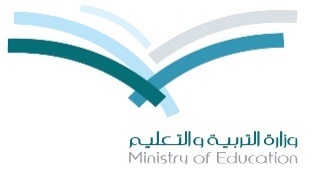 اسم الطالبة:.....................                                    الادارة العامة للتربية والتعليم بمدينة ينبعالصف:.........المستوى.......                                             الثانوية الثامنة بينبع البحرالفقراتالإجابة1-كلما كان السعر أعلى كلما توقع المشتري أن الجودة التي سيحصل عليها أكبر. 2- تتغير الحالة الراهنة للمشتري عند انتهاء مخزون المشتري من المنتج .3- هناك علاقة عكسية مابين الدخل والاستهلاك والشراء. 4- من صفات المشتري المثالي عدم تطبيق المبادئ الاسلامية.5- عادة ماتحتاج عمليات الشراء العادية والمتكررةإلى التأني والإستشارة .	6- من الاساليب التمهيدية للمقابلة البيعية أسلوب اللعبة.             7- من عيوب الإلقاء المحفوظ  الدقة في الإلقاء البيعي . 8- ظهرت النقود الورقية لمواجهة الصعوبات التي برزت عند استخادم النقود السلعية .من خطوات العملية البيعية ...من خطوات العملية البيعية ...من خطوات العملية البيعية ...من خطوات العملية البيعية ...a ) المقابلة البيعيةb) اختيار البديل الأفضلc) لاشيء مماسبق(d كل ماسبق المعاييرالتي تملك الكلمة النهائية في التقييم والشراءهي المعاييرالتي تملك الكلمة النهائية في التقييم والشراءهي المعاييرالتي تملك الكلمة النهائية في التقييم والشراءهي المعاييرالتي تملك الكلمة النهائية في التقييم والشراءهيa ) المعايير المستقبليةb) المعايير التحديديهc) المعايير التقييمية(d لاشيء مماسبقالشراء غير المخطط له من قبل المشتريالشراء غير المخطط له من قبل المشتريالشراء غير المخطط له من قبل المشتريالشراء غير المخطط له من قبل المشتريa ) الافراط في الثقةb) الشراء النزوي c) الشراء الترفي(d النهم الاستهلاكيقيام المشتري  بحسن نيه بالوثوق بالبائع أو الشركة البائعة ثقة زائدة قد يعرضه للاستغلال يقصد به مفهومقيام المشتري  بحسن نيه بالوثوق بالبائع أو الشركة البائعة ثقة زائدة قد يعرضه للاستغلال يقصد به مفهومقيام المشتري  بحسن نيه بالوثوق بالبائع أو الشركة البائعة ثقة زائدة قد يعرضه للاستغلال يقصد به مفهومقيام المشتري  بحسن نيه بالوثوق بالبائع أو الشركة البائعة ثقة زائدة قد يعرضه للاستغلال يقصد به مفهومa ) الافراط في الاستهلاكb) عدم الثقة c) الإفراط في الثقة(d المثاليمن صفات البائع الناجح من صفات البائع الناجح من صفات البائع الناجح من صفات البائع الناجح a ) الصدق والأمانة b) الثقة بالنفسc) الإنصات الجيد(d كل ماسبقمن حيثالمشتري العاطفيالمشتري العقلانيالمفهومالمثال